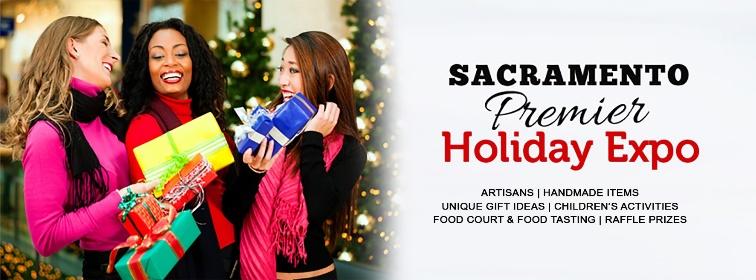 For Vendor Questions Contact:	Laurie Castañeda 279-200-2864   SacBusinessBoutiques@gmail.comThank you for your interest in participating in the 3rd Annual Sacramento Premier Holiday Expo hosted by Tranzformation Events & Public Relations in partnership with Sac Business Boutiques.It will be held at theScottish Rite Masonic Center6151 H St, Sacramento, CASaturday, November 23rd, 10am – 6pm*Please READ the application carefully*EXPECTATIONS & IMPORTANT DETAILS:	ADVERTISING: There will be extensive marketing and advertising by Tranzformation Events & Public Relations and Sac Business Boutiques. However, we know that your business is increased by the amount of advertising you create through your own clientele, family and friends.You will be expected to “POST” and “SHARE” the Sacramento Premier Holiday Expo event page (on Facebook, Instagram, Linkedin) in your business pages and personal page and “INVITE FRIENDS” from within the FB event page.Please create your own ads and “SHARE” them to your personal & business Instagram and Facebook pages as well as to any social groups that allow personal business advertising such as: @Natomas Home Based Businesses ,  @Sacramento Vendors , @SacramentoCrafters,  @Natomas Homemade, Homegrown, and Handcrafted, @Sacramento Artisan’s Marketplace, etc.(Facebook Trick: To keep your ad at the top of the page, place a “comment” in your post.)SET UPSet up will begin at 8am and completed by 9:30am and ready to open at 10am.BLACK FABRIC FLOOR-LENGTH TABLECLOTHS are required for ALL booths this year for elegance and uniformity. If you don’t have a black tablecloth, Amazon has the best prices.You may begin dismantling your booth at 6pm (no sooner).Please bring your own trash bag to remove any trash you may accumulate.Booth fees are non-refundable.BOOTH SPACEOnly items you list on this application will be allowed to be sold. Only one business per booth.All displays must be within your booth space and not protruding into the isles.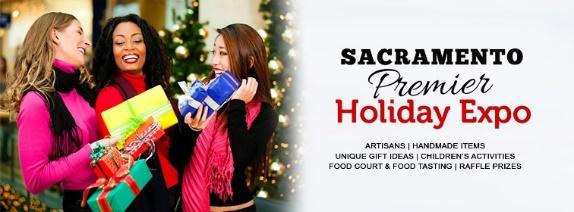 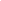 BOOTH FEES:Payment will be expected within 3 days once you receive your CONFIRMATION LETTERHave you participated in any of the previous Sacramento Premier Holiday Expos? 	How did you hear about this event? 	EARLY BIRD SPECIALOnce you pay the Early Bird Special you have priority for your room and booth choice based on first come first served.		 Outer Lobby (Entrance)		 Inner Lobby		 Memorial Hall#1 Booth Choice: 		#2 Booth Choice: 		#3 Booth Choice: 	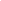 First Name: 	 	Last Name: 	Address: 		City: 		State: 		Zip: 	Email: 		Phone: 	Name of Your Business: 	List the Products You Sell: 	Website: 		Facebook: 	Instagram: 		Other: 	By signing this application, I am agreeing to abide by the Expo’s expectations included in this application. I understand that publicity photos of me, my products or my booth may be taken and used for future events.I understand that I am applying for booth space and that my application is not a guarantee of acceptance. Confirmation of acceptance will be sent within 3 business days upon submission of my application. I agree to send the minimum deposit or full payment within 3 days after receiving my confirmation of acceptance.SUBMISSION: Online application, include 4-5 individual product pictures as well as a picture of your typical booth set up, to: SacBusinessBoutiques@gmail.comThank you for applying for the Sacramento Premier Holiday Expo. We look forward to seeing you there.Your Signature: 		Date: 	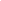 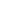 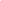 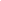 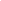 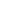 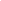 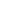 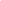 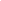 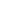 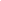 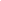 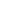 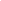 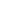 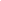 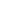 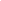 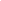 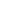 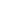 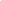 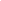 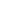 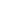 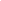 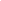 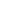 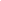 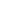 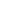 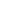 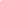 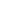 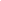 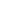 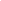 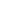 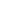 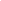 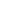 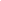 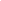 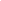 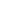 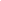 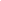 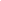 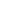 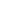 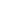 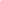 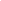 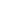 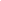 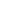 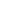 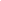 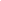 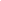 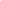 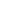 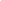 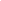 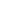 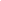 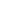 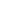 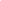 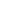 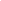 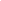 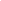 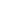 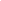 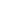 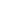 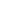 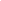 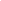 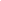 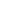 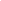 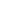 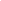 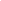 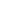 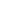 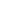 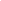 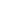 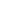 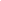 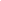 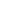 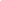 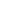 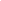 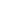 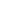 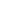 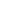 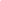 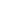 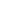 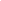 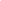 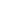 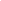 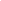 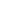 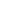 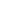 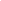 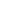 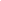 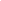 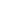 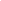 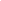 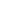 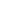 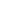 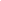 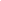 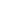 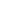 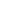 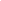 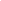 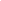 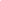 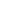 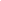 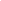 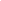 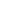 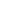 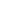 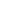 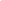 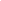 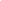 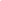 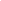 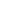 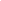 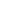 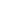 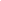 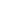 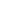 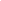 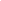 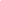 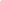 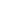 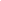 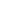 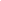 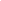 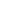 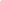 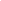 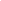 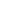 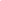 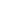 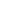 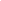 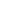 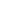 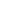 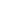 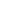 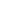 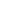 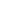 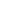 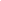 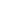 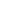 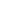 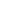 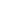 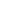 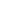 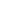 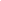 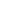 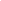 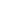 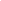 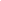 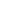 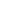 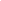 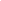 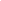 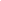 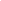 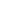 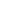 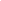 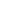 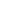 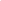 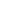 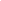 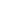 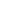 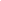 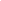 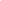 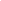 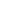 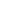 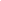 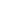 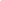 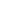 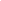 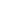 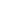 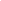 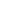 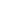 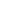 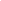 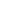 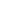 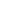 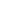 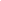 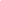 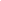 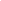 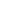 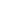 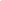 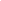 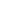 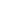 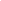 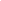 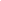 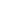 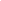 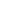 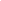 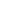 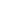 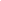 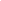 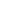 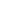 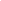 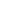 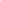 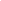 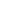 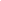 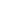 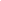 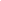 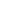 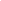 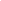 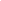 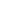 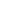 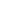 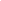 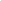 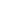 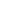 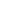 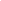 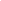 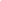 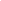 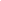 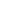 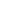 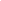 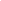 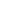 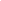 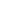 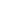 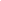 SIZEEARLY BIRD SPECIALExpires October 15thREGULAR PRICEDeadline November 10thTOTAL6x8 SpaceDoes not include table$100$1996x16 SpaceDoes not include tables$199$39910x10 SpaceTent/canopy acceptable Does not include tables$250$499Commercial Business  6x8 Space   1-25 Employees$350Commercial Business 6x8 Space 26+ Employees$500Outside Food Truck$100ElectricityLimited spaces$306’ TableDoes not include tablecloth$152- 6’ Tables ConnectedDoes not include tablecloth$30Chair$5TOTAL